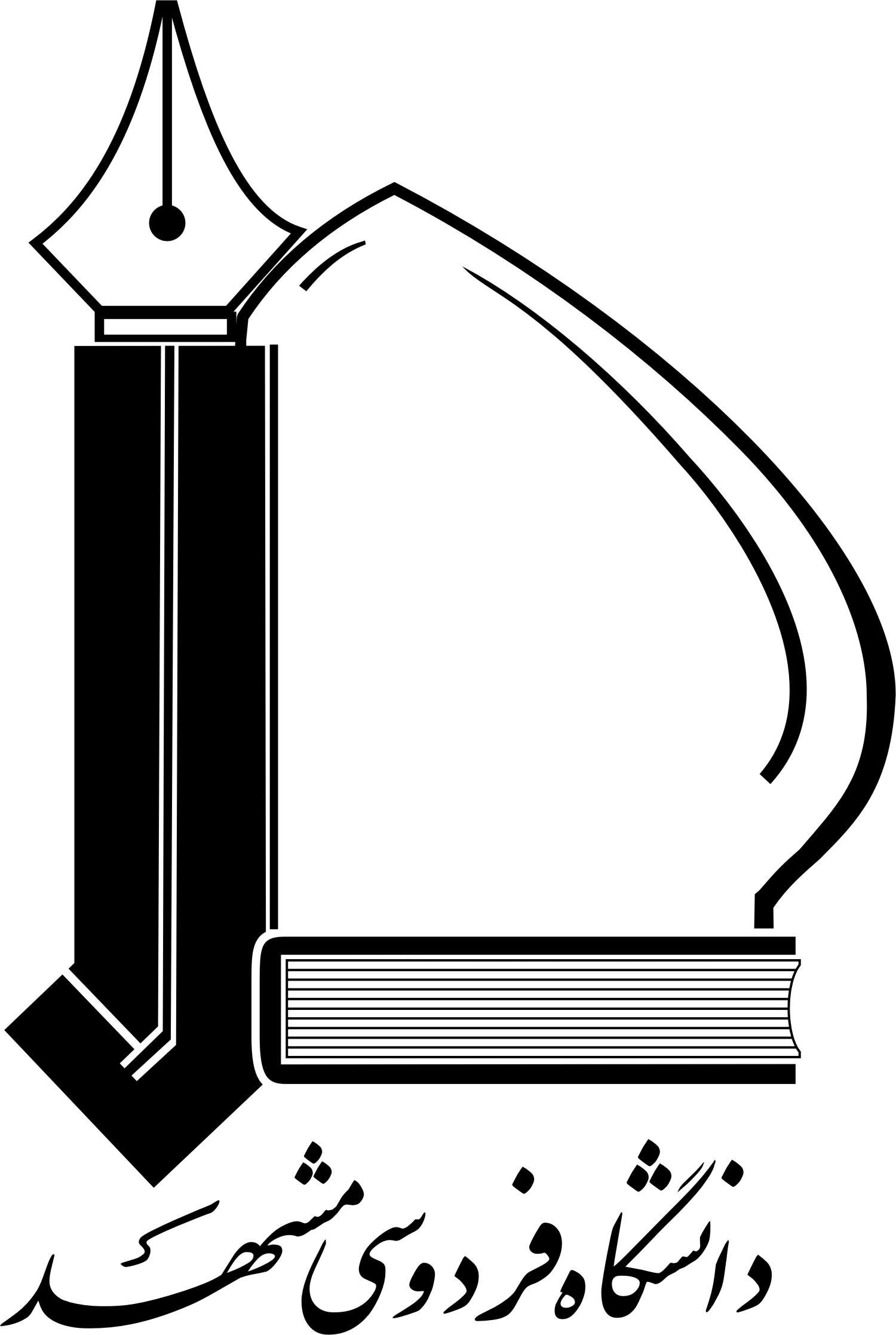 معاونت آموزشی دانشگاهکاربرگ برنامه‎های داوطلب مدیریت گروهبراساس "شيوه‌نامه نحوه انتخاب و وظايف مدير گروه" مصوب 16/5/1397 هیئت رئیسه دانشگاه، داوطلبان مدیریت گروه برنامه‌های دوساله خود را جهت ارتقای کمی و کیفی فعالیت‌های آموزشی و پژوهشی گروه، در جداول زیر تنظیم و در جلسه انتخاب مدیر گروه ارائه می‎نمایند. در تکمیل جدول‎ها به موارد زیر توجه فرمایید:1- برنامه‎ها با توجه به شاخص‎ها و در حوزه‎های اعلام شده شفاف، دقیق و عملیاتی تدوین شوند و از کلی گویی در برنامه‌ها اجتناب شود.2- برنامه‎ها مطابق با سند راهبردی دانشگاه، دانشکده و ماموریت‌ها و ظرفیت‎های گروه و با توجه به شاخص‎های کارنمای آموزشی و پژوهه تنظیم شوند.3- برنامه‏ها دارای شاخص‎های قابل اندازه‎گیری و سنجش (کمی و کیفی) باشند که دفتر نظارت، ارزیابی و تضمین کیفیت (ناتک) آموزشی دانشگاه بتواند آنها را در پایان هر سال ارزیابی نماید.جدول اطلاعات داوطلب مدیریت گروه جدول اطلاعات داوطلب مدیریت گروه جدول اطلاعات داوطلب مدیریت گروه سال تحصیلی:گروه:                                                           دانشکده/ پژوهشکده:وضعیت استخدامی:مرتبه و پایه:    نام و نام خانوادگی:  جدول تعداد اعضای هیات علمی و دانشجویان گروهجدول تعداد اعضای هیات علمی و دانشجویان گروهجدول تعداد اعضای هیات علمی و دانشجویان گروهجدول تعداد اعضای هیات علمی و دانشجویان گروهجدول تعداد اعضای هیات علمی و دانشجویان گروهجدول تعداد اعضای هیات علمی و دانشجویان گروهجدول تعداد اعضای هیات علمی و دانشجویان گروهجدول تعداد اعضای هیات علمی و دانشجویان گروهجدول تعداد اعضای هیات علمی و دانشجویان گروهجدول تعداد اعضای هیات علمی و دانشجویان گروهجدول تعداد اعضای هیات علمی و دانشجویان گروهتعداد پژوهشگران پسا دکتریتعداد پژوهشگران پسا دکتریتعداد دانشجویانتعداد دانشجویانتعداد دانشجویانتعداد دانشجویانتعداد دانشجویانتعداد دانشجویانتعداد اعضای هیات علمیتعداد اعضای هیات علمیتعداد اعضای هیات علمیداخلیخارجیغیر ایرانیغیر ایرانیغیر ایرانیایرانیایرانیایرانیاستادیاردانشیاراستادداخلیخارجیکارشناسیکارشناسی ارشددکتریکارشناسیکارشناسی ارشددکتریاستادیاردانشیاراستادالف- حوزه آموزشیالف- حوزه آموزشیالف- حوزه آموزشیسرآمدی آموزشیشاخص‎های سرآمدی آموزشیتعداد دانشجوی نخبه  تعداد طرح درس روزآمد  میزان افزایش نمرات ارزشیابی  تعدادکارگاه، مدرسه فصلی و سخنرانی در داخل دانشگاه                                                 تعداد درسنامه‎ ارائه شده و برنامه‎های درسی بازنگری شده  تعداد رشته‎های ایجادو حذف شده  تعداد طرح‎های آموزشی در سطح کلاس درس/ دانشکده/ دانشگاه  تعداد دوره/کلاس‎های برگزار شده مجازی، مشترک و المپیاد دانشجویی    تعداد مسابقات معتبر دانشجویی  تعداد استاد و دانشجوی نمونه دانشگاه وکشور  تعداداعضای وابسته   امتیاز کارنمای آموزشی گروه  و...شاخص‎های سرآمدی آموزشیتعداد دانشجوی نخبه  تعداد طرح درس روزآمد  میزان افزایش نمرات ارزشیابی  تعدادکارگاه، مدرسه فصلی و سخنرانی در داخل دانشگاه                                                 تعداد درسنامه‎ ارائه شده و برنامه‎های درسی بازنگری شده  تعداد رشته‎های ایجادو حذف شده  تعداد طرح‎های آموزشی در سطح کلاس درس/ دانشکده/ دانشگاه  تعداد دوره/کلاس‎های برگزار شده مجازی، مشترک و المپیاد دانشجویی    تعداد مسابقات معتبر دانشجویی  تعداد استاد و دانشجوی نمونه دانشگاه وکشور  تعداداعضای وابسته   امتیاز کارنمای آموزشی گروه  و...سرآمدی آموزشیحوزه‌های اعلام برنامه پیشنهادیحوزه‌های اعلام برنامه پیشنهادیسرآمدی آموزشیجذب اعضای هیات علمی و مدرسان سرآمد    برگزاری دوره‎های ارتقای شایستگی‎های آموزشی     ارتقای کیفیت منابع درسی   حمایت از برگزاری کارگاه‎ها، مدرسه‎های فصلی وسخنرانی‎ها    افزایش کلاس‎های مشترک/ مجازی  حمایت ازطراحی آزمون‎ها، المپیادها و غیره  افزایش میزان رضایت دانشجویان از خدمات آموزشی گروه با ارائه مشاوره، استاد راهنمای تحصیلی و...  حمایت از انجمن‎های علمی و صنفی  پذیرش دانشجویان برتر و استعداد درخشان  افزایش ارتباط علمی دانشجویان با جامعه و صنعت از طریق بازدید، کارورزی ، کارآموزی و غیره  بهبود امکانات و تجهیزات کلاسی، کارگاهی و آزمایشگاهی از لحاظ کمی و کیفی  و...جذب اعضای هیات علمی و مدرسان سرآمد    برگزاری دوره‎های ارتقای شایستگی‎های آموزشی     ارتقای کیفیت منابع درسی   حمایت از برگزاری کارگاه‎ها، مدرسه‎های فصلی وسخنرانی‎ها    افزایش کلاس‎های مشترک/ مجازی  حمایت ازطراحی آزمون‎ها، المپیادها و غیره  افزایش میزان رضایت دانشجویان از خدمات آموزشی گروه با ارائه مشاوره، استاد راهنمای تحصیلی و...  حمایت از انجمن‎های علمی و صنفی  پذیرش دانشجویان برتر و استعداد درخشان  افزایش ارتباط علمی دانشجویان با جامعه و صنعت از طریق بازدید، کارورزی ، کارآموزی و غیره  بهبود امکانات و تجهیزات کلاسی، کارگاهی و آزمایشگاهی از لحاظ کمی و کیفی  و...سرآمدی آموزشیبرنامه‎های سال اولبرنامه‎های سال دومسرآمدی آموزشیالف- حوزه آموزشیالف- حوزه آموزشیالف- حوزه آموزشیتاثیر اجتماعیشاخص‎های تاثیر اجتماعیتعدادکارگاه، مدرسه فصلی و سخنرانی‎ درخارج از دانشگاه و رسانه   میزان افزایش همکاری با دانشگاه‎های سطح یک  تعداد طرح‎های آموزشی در سطح جامعه   تعداد تالیف/ ترجمه/ تدوین کتاب‎های درسی  تعداد وبگاه‎های آموزشی گروه  افزایش تعداد دوره ها  (مجازی) و قراردادهای آموزشی کالج   میزان افزایش مشاوره‎ها و هدایت تحصیلی دانش آموزان برجسته  تعداد مسابقات/ جشنواره‎ها/ همایش ها/ مدرسه‎های تابستانی دانش آموزی‎   تعداد کلاس‎های مشترک با دانش آموختگان  و... شاخص‎های تاثیر اجتماعیتعدادکارگاه، مدرسه فصلی و سخنرانی‎ درخارج از دانشگاه و رسانه   میزان افزایش همکاری با دانشگاه‎های سطح یک  تعداد طرح‎های آموزشی در سطح جامعه   تعداد تالیف/ ترجمه/ تدوین کتاب‎های درسی  تعداد وبگاه‎های آموزشی گروه  افزایش تعداد دوره ها  (مجازی) و قراردادهای آموزشی کالج   میزان افزایش مشاوره‎ها و هدایت تحصیلی دانش آموزان برجسته  تعداد مسابقات/ جشنواره‎ها/ همایش ها/ مدرسه‎های تابستانی دانش آموزی‎   تعداد کلاس‎های مشترک با دانش آموختگان  و... تاثیر اجتماعیحوزه‌های اعلام برنامه پیشنهادیحوزه‌های اعلام برنامه پیشنهادیتاثیر اجتماعیحمایت از برگزاری کارگاه‎ها، مدرسه‎های فصلی وسخنرانی‎های خارج از دانشگاه  حمایت از همکاری اعضای هیات علمی با سایر دانشگاه‎ها (با مجوز دانشگاه)  حمایت از تالیف/ ترجمه/ تدوین/ گردآوری کتاب‎های درسی   افزایش تهیه نسخه‎های تقاضا محور از جامعه  توسعه رشته گرایش‎های میان رشته‎ای   افزایش همکاری با رسانه‎ها     برنامه‎ریزی جهت هدایت دانش آموختگان به جامعه و صنعت  حمایت از توانمندسازی دانشجویان توسط اعضای هیات علمی در شرکت‎های رشد   جذب منابع مالی از خارج از دانشگاه با ارائه خدمات آموزشی  و...حمایت از برگزاری کارگاه‎ها، مدرسه‎های فصلی وسخنرانی‎های خارج از دانشگاه  حمایت از همکاری اعضای هیات علمی با سایر دانشگاه‎ها (با مجوز دانشگاه)  حمایت از تالیف/ ترجمه/ تدوین/ گردآوری کتاب‎های درسی   افزایش تهیه نسخه‎های تقاضا محور از جامعه  توسعه رشته گرایش‎های میان رشته‎ای   افزایش همکاری با رسانه‎ها     برنامه‎ریزی جهت هدایت دانش آموختگان به جامعه و صنعت  حمایت از توانمندسازی دانشجویان توسط اعضای هیات علمی در شرکت‎های رشد   جذب منابع مالی از خارج از دانشگاه با ارائه خدمات آموزشی  و...تاثیر اجتماعیبرنامه‎های سال اولبرنامه‎های سال دومتاثیر اجتماعیالف- حوزه آموزشیالف- حوزه آموزشیالف- حوزه آموزشیتوان بین المللی سازیشاخص‎های توان بین المللی سازیتعداد استادان جذب شده از خارج کشور جهت تدریس  افزایش میزان همکاری اعضای هیات علمی در خارج از کشور در قالب               قرارداد/ تدریس مشترک  تعداد درس های ارائه شده و طرح درس های روزآمد به زبان‎های خارجی  میزان افزایش تبادل دانشجو در قالب تفاهم نامه  تعداد پذیرش دانشجو غیرایرانی  تعداد کارگاه و سخنرانی‎ بین المللی  تعداد دوره‎های (مجازی) بین المللی  و...شاخص‎های توان بین المللی سازیتعداد استادان جذب شده از خارج کشور جهت تدریس  افزایش میزان همکاری اعضای هیات علمی در خارج از کشور در قالب               قرارداد/ تدریس مشترک  تعداد درس های ارائه شده و طرح درس های روزآمد به زبان‎های خارجی  میزان افزایش تبادل دانشجو در قالب تفاهم نامه  تعداد پذیرش دانشجو غیرایرانی  تعداد کارگاه و سخنرانی‎ بین المللی  تعداد دوره‎های (مجازی) بین المللی  و...توان بین المللی سازیحوزه‌های اعلام برنامه پیشنهادیحوزه‌های اعلام برنامه پیشنهادیتوان بین المللی سازیافزایش جذب استادان و دانشجویان غیرایرانی  برگزاری دوره‎های آموزشی مشترک و تبادل استاد و دانشجو با دانشگاه‎ها و موسسات علمی معتبر دنیا  حمایت از اعضای هیات علمی و دانشجویان گروه در همایش‎ها، کارگاه‎ها و دوره‎های آموزشی بین المللی  برگزاری دوره‎های ارتقای شایستگی‎های آموزش بین المللی  ایجاد دوره‎/رشته به زبان خارجی  و...افزایش جذب استادان و دانشجویان غیرایرانی  برگزاری دوره‎های آموزشی مشترک و تبادل استاد و دانشجو با دانشگاه‎ها و موسسات علمی معتبر دنیا  حمایت از اعضای هیات علمی و دانشجویان گروه در همایش‎ها، کارگاه‎ها و دوره‎های آموزشی بین المللی  برگزاری دوره‎های ارتقای شایستگی‎های آموزش بین المللی  ایجاد دوره‎/رشته به زبان خارجی  و...توان بین المللی سازیبرنامه‎های سال اولبرنامه‎های سال دومتوان بین المللی سازیب- حوزه پژوهشیب- حوزه پژوهشیب- حوزه پژوهشیمرجعیت علمیشاخص‎های مرجعیت علمی در سطح ملی و تراز بین المللی تعداد و سرانه مقاله‎های نمایه برتر/ مقاله‎های JCR/ استناد به مقاله‎های JCR  تعداد مقاله‎های برتر (مقاله داغ و پر استناد) و Q1  تعداد هیات علمی پر استناد (بیشتر از 1000 استناد در WOS)  شاخص هرش (h-index) هیات علمی و گروه  تعداد کتاب‎های تالیفی  تعداد همایش‎های بین المللی برگزار شده  امتیاز پژوهه گروه.شاخص‎های مرجعیت علمی در سطح ملی و تراز بین المللی تعداد و سرانه مقاله‎های نمایه برتر/ مقاله‎های JCR/ استناد به مقاله‎های JCR  تعداد مقاله‎های برتر (مقاله داغ و پر استناد) و Q1  تعداد هیات علمی پر استناد (بیشتر از 1000 استناد در WOS)  شاخص هرش (h-index) هیات علمی و گروه  تعداد کتاب‎های تالیفی  تعداد همایش‎های بین المللی برگزار شده  امتیاز پژوهه گروه.مرجعیت علمیحوزه‌های اعلام برنامه پیشنهادیحوزه‌های اعلام برنامه پیشنهادیمرجعیت علمیپذیرش پسا دکتری داخلی و خارجی  پذیرش همکاری دانش آموختگان دکتری  جذب فرصت‎های مطالعاتی هیات علمی داخلی و خارجی  پذیرش فرصت تحقیقاتی دانشجویی  اعزام اعضای هیات علمی به فرصت مطالعاتی  اعزام از طریق ماموریت پژوهشی موضوع محور  جذب عضو هیات علمی پژوهشی شاخص  جذب عضو وابسته داخلی/خارجی  حمايت از پژوهش‌هاي كيفي  حمايت از تشكيل خوشه‌هاي پژوهشي  حمايت از پژوهش‌هاي محوري و هدفمند  حمايت از مقالات مشترك بين‌المللي  و...پذیرش پسا دکتری داخلی و خارجی  پذیرش همکاری دانش آموختگان دکتری  جذب فرصت‎های مطالعاتی هیات علمی داخلی و خارجی  پذیرش فرصت تحقیقاتی دانشجویی  اعزام اعضای هیات علمی به فرصت مطالعاتی  اعزام از طریق ماموریت پژوهشی موضوع محور  جذب عضو هیات علمی پژوهشی شاخص  جذب عضو وابسته داخلی/خارجی  حمايت از پژوهش‌هاي كيفي  حمايت از تشكيل خوشه‌هاي پژوهشي  حمايت از پژوهش‌هاي محوري و هدفمند  حمايت از مقالات مشترك بين‌المللي  و...مرجعیت علمیبرنامه‎های سال اولبرنامه‎های سال دوممرجعیت علمیب- حوزه پژوهشیب- حوزه پژوهشیب- حوزه پژوهشیارزش آفرینی دستاوردهاشاخص‎های ارتقا ارزش آفرینی دستاوردها از طریق کاربست پژوهش‎های اصیلتعداد و ارزش محصولات دانش بنیان  تعداد شرکت‎های دانش بنیان فعال  تعداد و حجم طرح‎های برون دانشگاهی تقاضا محور  تعداد ثبت اختراع‎های معتبر بین المللی  جذب منابع مالی خارج از دانشگاه  میزان کسب درآمد از تدوین دانش فنی، تجاری سازی.شاخص‎های ارتقا ارزش آفرینی دستاوردها از طریق کاربست پژوهش‎های اصیلتعداد و ارزش محصولات دانش بنیان  تعداد شرکت‎های دانش بنیان فعال  تعداد و حجم طرح‎های برون دانشگاهی تقاضا محور  تعداد ثبت اختراع‎های معتبر بین المللی  جذب منابع مالی خارج از دانشگاه  میزان کسب درآمد از تدوین دانش فنی، تجاری سازی.ارزش آفرینی دستاوردهاحوزه‌های اعلام برنامه پیشنهادیحوزه‌های اعلام برنامه پیشنهادیارزش آفرینی دستاوردهاحمايت‌هاي ويژه از ثبت اختراعات بين‌المللي  حمايت از تشكيل خوشه‌هاي پژوهشي  حمايت از پژوهش‌هاي محوري و هدفمند  ايجاد كانون‌هاي هماهنگي صنعت و دانشگاه  افزايش تعامل پژوهشي با دستگاه‌هاي اجرايي  اجرايي نمودن تفاهم‌نامه‌هاي همكاري‌هاي ملي و بين‌المللي  جذب پژوهشگران پسا دكتري در اجراي پروژه‌ها  افزایش تعاملات با صندوق های شکوفایی و نوآوری جهت جذب منابع مالی  همکاری با شرکت‌های دانش‌بنیان فعال در سطح بین‌المللی  افزايش جذب سرمایه‌های خارجی در حوزه پژوهش و فناوری  و...حمايت‌هاي ويژه از ثبت اختراعات بين‌المللي  حمايت از تشكيل خوشه‌هاي پژوهشي  حمايت از پژوهش‌هاي محوري و هدفمند  ايجاد كانون‌هاي هماهنگي صنعت و دانشگاه  افزايش تعامل پژوهشي با دستگاه‌هاي اجرايي  اجرايي نمودن تفاهم‌نامه‌هاي همكاري‌هاي ملي و بين‌المللي  جذب پژوهشگران پسا دكتري در اجراي پروژه‌ها  افزایش تعاملات با صندوق های شکوفایی و نوآوری جهت جذب منابع مالی  همکاری با شرکت‌های دانش‌بنیان فعال در سطح بین‌المللی  افزايش جذب سرمایه‌های خارجی در حوزه پژوهش و فناوری  و...ارزش آفرینی دستاوردهابرنامه‎های سال اولبرنامه‎های سال دومارزش آفرینی دستاوردهاب- حوزه پژوهشیب- حوزه پژوهشیب- حوزه پژوهشیگسترش فعالیت‎های علمیشاخص‎های گسترش فعالیت‎های علمیتعداد و ارزش آزمایشگاه‎های پژوهشی ایجاد شده  میزان ارائه خدمات تخصصی آزمایشگاهی و ...شاخص‎های گسترش فعالیت‎های علمیتعداد و ارزش آزمایشگاه‎های پژوهشی ایجاد شده  میزان ارائه خدمات تخصصی آزمایشگاهی و ...گسترش فعالیت‎های علمیحوزه‌های اعلام برنامه پیشنهادیحوزه‌های اعلام برنامه پیشنهادیگسترش فعالیت‎های علمیتقويت و بروزرساني امكانات و تجهيزات آزمايشگاهي  ارائه خدمات تخصصی آزمایشگاهی  راه اندازی واحدهای پژوهشی  راه اندازی قطب  برگزاری همایش های ملی  اعزام دانشجویان به فرصت تحقیقاتی داخل و خارج  حمايت از ارتباطات بين‌الملل دانشجويان دكتري  انتشار نشریه  اخذ نمايه‌هاي معتبر براي نشريه‌ها  انتشار نشريات به زبان انگليسي  عضويت پژوهشگران بين‌المللي در هيات تحريريه نشريه‌ها  و...تقويت و بروزرساني امكانات و تجهيزات آزمايشگاهي  ارائه خدمات تخصصی آزمایشگاهی  راه اندازی واحدهای پژوهشی  راه اندازی قطب  برگزاری همایش های ملی  اعزام دانشجویان به فرصت تحقیقاتی داخل و خارج  حمايت از ارتباطات بين‌الملل دانشجويان دكتري  انتشار نشریه  اخذ نمايه‌هاي معتبر براي نشريه‌ها  انتشار نشريات به زبان انگليسي  عضويت پژوهشگران بين‌المللي در هيات تحريريه نشريه‌ها  و...گسترش فعالیت‎های علمیبرنامه‎های سال اولبرنامه‎های سال دومگسترش فعالیت‎های علمی